Hamarosan megjelenik a Szélrózsa 2018 évkönyv!Miről olvashatsz a tájfutók évkönyvében?●  Az Események fejezetben időrendi sorrendben olvashatók az adott hónap       legfontosabb eseményei.● A Portré fejezetben interjúkat olvashatsz:		Kisvölcsey Ákos, az éremszerzők mestere		Sárközy Zsófia, aki fantasztikus ezüstéremmel nyitotta meg a VB-t		Gárdonyi Csilla, az első magyar junior világbajnoknő		Weiler Virág, a főiskolás sprint világbajnok		Máramarosi Rita, Dóra és Anna, a legyőzhetetlen lányok		Kiss Zoltán 50 éves pályafutása a sport világában		a dániai Veterán VB eseményei● Az In memoriam fejezetben elhunyt sporttársainkra emlékezünk.● Az Országos bajnokságok fejezetben 11 országos bajnokság rövid összefoglalója és      teljes eredménylistája szerepel.160 oldal, 228 fénykép, 13 térképrészlet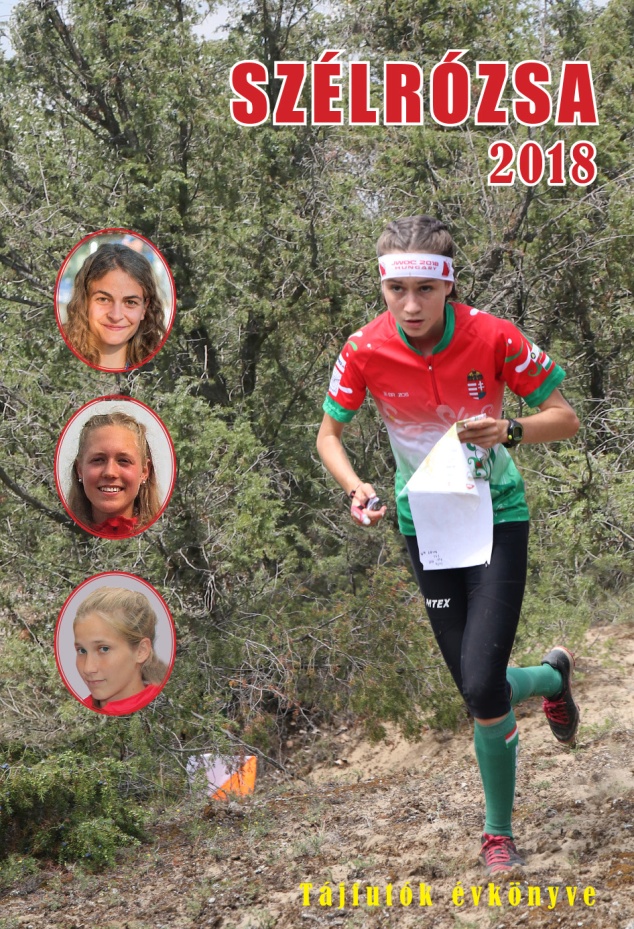 Ára: 3850 FtBeszerezhető:a tájfutó rendezvényeken, versenyeken.Postai terjesztést nem tervezünk.Figyeld a levelező listát, ott adunk tájékoztatást, mikor és hol lehet megvásárolni.Köszönjük azoknak a támogatását,akik a TÁMOGASS MOST programbanmár a Szélrózsát is támogatták.